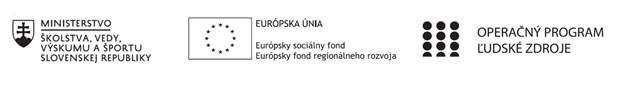 Správa o činnosti pedagogického klubu Príloha:Prezenčná listina zo stretnutia pedagogického klubuPREZENČNÁ LISTINAMiesto konania stretnutia:  	SŠ, Jarmočná 138, SLDátum konania stretnutia: 	17. 02. 2022Trvanie stretnutia:		od 15.00 hod	do 18. 00 hod	Zoznam účastníkov/členov pedagogického klubu:Meno prizvaných odborníkov/iných účastníkov, ktorí nie sú členmi pedagogického klubu  a podpis/y:Prioritná osVzdelávanieŠpecifický cieľ1.1.1 Zvýšiť inkluzívnosť a rovnaký prístup ku kvalitnému vzdelávaniu a zlepšiť výsledky a kompetencie detí a žiakovPrijímateľSpojená škola, Jarmočná 108, Stará ĽubovňaNázov projektuGramotnosťou k trhu práceKód projektu  ITMS2014+312011Z574Názov pedagogického klubu Klub praktického ekonómaDátum stretnutia  pedagogického klubu17. 02. 2022, štvrtok nepárny týždeňMiesto stretnutia  pedagogického klubuSŠ. Jarmočná 132, SLMeno koordinátora pedagogického klubuIng. Kormanská JanaOdkaz na webové sídlo zverejnenej správyhttps://oasl.edupage.org/a/gramotnostou-k-trhu-praceManažérske zhrnutie:Stručná anotáciaČlenovia klubu sa vzájomne informovali o možnostiach využitia online portálov pri výučbe odborných ekonomických predmetov. Pripravili zoznam online portálov pre jednotlivé celky v daných ročníkoch.  Kľúčové slová: online portál pre podnikateľovManažérske zhrnutie:Stručná anotáciaČlenovia klubu sa vzájomne informovali o možnostiach využitia online portálov pri výučbe odborných ekonomických predmetov. Pripravili zoznam online portálov pre jednotlivé celky v daných ročníkoch.  Kľúčové slová: online portál pre podnikateľovHlavné body, témy stretnutia, zhrnutie priebehu stretnutia:Zámerom  stretnutia, ktoré viedol  koordinátor činnosti klubu bolo:pripraviť pomocný informačný a učebný materiál prostredníctvom využitia online portálov pre podnikateľov zvýšiť motiváciu žiakovpriblížiť žiakom aktuálne informácie z oblasti ekonomiky a obchoduTéma stretnutiaVzájomná diskusia a odovzdávanie skúsenosti a zručnosti pri práci s online portálmi pre podnikateľov Definovanie problému        Vyučovanie odborných ekonomických predmetov si vyžaduje neustále sledovanie aktuálnych zmien. Ekonomické predmety sú obsahovo úzko prepojené. Cieľom hodín je žiakov naučiť prepájať informácie z jednotlivých predmetov a vnímať ekonomiku komplexne. Zvýšiť motiváciu žiakov môžeme aj prostredníctvom využitia online portálov, ktoré informujú o aktuálnom dianí v oblasti ekonomiky, prípadne ponúkajú demo verzie, kde si študenti môžu overiť svoje zručnosti a finančnú gramotnosť. Online portály taktiež slúžia vyučujúcim ako zdroj informácii. Každý člen klubu má už istý prehľad v online portáloch pre podnikateľov, avšak nebol doteraz pripravený žiaden spoločný zoznam s odkazmi na online portály.    Hlavné body, témy stretnutia, zhrnutie priebehu stretnutia:Zámerom  stretnutia, ktoré viedol  koordinátor činnosti klubu bolo:pripraviť pomocný informačný a učebný materiál prostredníctvom využitia online portálov pre podnikateľov zvýšiť motiváciu žiakovpriblížiť žiakom aktuálne informácie z oblasti ekonomiky a obchoduTéma stretnutiaVzájomná diskusia a odovzdávanie skúsenosti a zručnosti pri práci s online portálmi pre podnikateľov Definovanie problému        Vyučovanie odborných ekonomických predmetov si vyžaduje neustále sledovanie aktuálnych zmien. Ekonomické predmety sú obsahovo úzko prepojené. Cieľom hodín je žiakov naučiť prepájať informácie z jednotlivých predmetov a vnímať ekonomiku komplexne. Zvýšiť motiváciu žiakov môžeme aj prostredníctvom využitia online portálov, ktoré informujú o aktuálnom dianí v oblasti ekonomiky, prípadne ponúkajú demo verzie, kde si študenti môžu overiť svoje zručnosti a finančnú gramotnosť. Online portály taktiež slúžia vyučujúcim ako zdroj informácii. Každý člen klubu má už istý prehľad v online portáloch pre podnikateľov, avšak nebol doteraz pripravený žiaden spoločný zoznam s odkazmi na online portály.    Závery a odporúčania:a) Členovia klubu pripravili zoznam online portálov, ktoré sa zameriavajú na ekonomickú oblasť.  Vyučujúci odborných ekonomických predmetov budú v čo najväčšej miere využívať aktuálne informácie poskytované online portálmi.b) Členovia klubu budú priebežne aktualizovať zoznam online portálov.c) Členovia klubu pripravia pre žiakov pracovné listy, na ktorých vypracovanie budú žiaci potrebovať informácie z online portálov. Táto forma vyučovania motivuje žiakov a podporuje ich samostatnosť. Závery a odporúčania:a) Členovia klubu pripravili zoznam online portálov, ktoré sa zameriavajú na ekonomickú oblasť.  Vyučujúci odborných ekonomických predmetov budú v čo najväčšej miere využívať aktuálne informácie poskytované online portálmi.b) Členovia klubu budú priebežne aktualizovať zoznam online portálov.c) Členovia klubu pripravia pre žiakov pracovné listy, na ktorých vypracovanie budú žiaci potrebovať informácie z online portálov. Táto forma vyučovania motivuje žiakov a podporuje ich samostatnosť. Vypracoval (meno, priezvisko)Mgr. Daniela JendrichovskáDátum17. 02. 2022PodpisSchválil (meno, priezvisko)Ing. Jana KormanskáDátum18. 02. 2022PodpisPrioritná os:VzdelávanieŠpecifický cieľ:1.1.1 Zvýšiť inkluzívnosť a rovnaký prístup ku kvalitnému vzdelávaniu a zlepšiť výsledky a kompetencie detí a žiakovPrijímateľ:Spojená škola, Jarmočná 108, Stará ĽubovňaNázov projektu:Gramotnosťou k trhu práceKód ITMS projektu:312011Z574Názov pedagogického klubu:Klub praktického ekonómaP. č.Meno a priezviskoPodpisInštitúcia1.Ing. Jana KormanskáSŠ Jarmočná 108, SĽ2.Mgr. Daniela JendrichovskáSŠ Jarmočná 108, SĽ3.Ing. Iveta NovákováSŠ Jarmočná 108, SĽP. č.Meno a priezviskoPodpisInštitúcia